大灣高中&樹人醫護110年辦理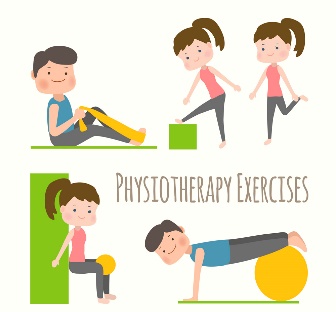 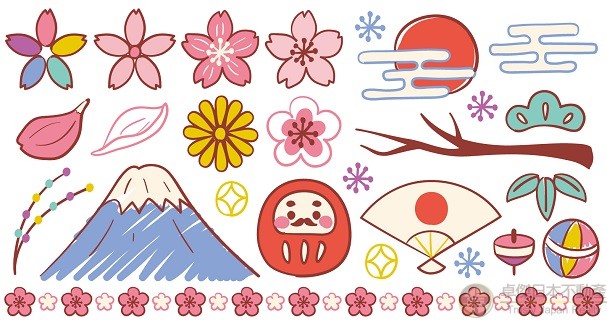 「教育優先區中小學生寒假營隊活動-物理治療與健康促進」計畫課程表大灣高中&樹人醫護110年辦理「教育優先區中小學生寒假營隊活動-物理治療與健康促進」計畫 報名表班級        座號        姓名                         生日：     年     月     日         身分證字號：               午餐：□葷    □素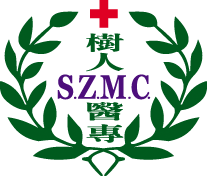 □同意參加             家長簽名：                參加方式：□自行前往  □搭乘專車請於12/31(四)前將本報名表繳回輔委會資料組大灣高中&樹人醫護110年辦理「教育優先區中小學生寒假營隊活動-物理治療與健康促進」計畫課程表大灣高中&樹人醫護110年辦理「教育優先區中小學生寒假營隊活動-物理治療與健康促進」計畫 報名表班級        座號        姓名                         生日：     年     月     日         身分證字號：               午餐：□葷    □素□同意參加             家長簽名：                參加方式：□自行前往  □搭乘專車請於12/31(四)前將本報名表繳回輔委會資料組時間110年1月25日110年1月26日110年1月27日註：時間星期一星期二星期三註：08：10~09：00國中上車-專車接送國中上車-專車接送國中上車-專車接送每課程隨隊志工10名,參加學員20人09：00~12:00應日科-日本文化體驗資管科-魔幻媚鏡-VR體驗物治科-哆啦A夢時光機-輔具體驗
每課程隨隊志工10名,參加學員20人12：00~13：00用餐用餐用餐每課程隨隊志工10名,參加學員20人13：00~15：00應日科-日本文化體驗物治科-神奇痛痛貼及電療體驗醫影科-即刻救援-透視人體每課程隨隊志工10名,參加學員20人15：10~16：30賦歸-專車接送賦歸-專車接送賦歸-專車接送每課程隨隊志工10名,參加學員20人15：10~16：30志工開會志工開會志工開會每課程隨隊志工10名,參加學員20人時間110年1月25日110年1月26日110年1月27日註：時間星期一星期二星期三註：08：10~09：00國中上車-專車接送國中上車-專車接送國中上車-專車接送每課程隨隊志工10名,參加學員20人09：00~12:00應日科-日本文化體驗資管科-魔幻媚鏡-VR體驗物治科-哆啦A夢時光機-輔具體驗
每課程隨隊志工10名,參加學員20人12：00~13：00用餐用餐用餐每課程隨隊志工10名,參加學員20人13：00~15：00應日科-日本文化體驗物治科-神奇痛痛貼及電療體驗醫影科-即刻救援-透視人體每課程隨隊志工10名,參加學員20人15：10~16：30賦歸-專車接送賦歸-專車接送賦歸-專車接送每課程隨隊志工10名,參加學員20人15：10~16：30志工開會志工開會志工開會每課程隨隊志工10名,參加學員20人